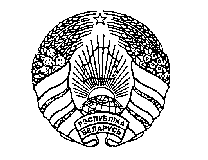 О дополнительном закреплении территорий (земель) общего пользования и внесении изменения в решение администрации Октябрьского района г.Могилева от 14 августа 2020 г. № 16-15	Во исполнение пункта 5 Протокола поручений Президента Республики Беларусь Лукашенко А.Г., данных 5 апреля 2022 г. в ходе совещания по актуальным вопросам функционирования жилищно-коммунального хозяйства, в части закрепления за предприятиями, организациями и учреждениями территорий населенных пунктов для благоустройства, озеленения и текущего содержания и на основании пункта 1 статьи 40, а также абзаца тридцать первого статьи 45 Закона Республики Беларусь от 4 января 2010 г. № 108-З «О местном управлении и самоуправлении в Республике Беларусь» администрация Октябрьского района г.Могилева (далее – администрация) РЕШИЛА:	1.	Предложить юридическим лицам (бюджетным организациям/учреждениям), осуществляющим деятельность (распложенным) на территории Октябрьского района г.Могилева, обеспечить содержание территорий (земель) общего пользования Октябрьского района г.Могилева, прилегающих к предоставленным (находящимся у них) земельным участкам, путем проведения на них на регулярной основе работ по уборке мусора, покосу сорной растительности, удалению опавшей листвы, очистке территории от снега и смёта, уборке прибордюрной части дорожного полотна и др.2.	Размеры (пределы) соответствующих территорий на которых юридические лица выполняют работы по поддержанию надлежащего санитарного состояния устанавливаются со стороны фасада здания, располагаемого вдоль проезжей части улицы от границы земельного участка до тротуара (в случае его отсутствия – до границы проезжей части улицы, дороги), по остальным сторонам земельного участка – не более 15 метров или половина расстояния разрыва до соседнего земельного участка, но не более 15 метров.3. Установить перечень работ, выполняемых юридическими лицами, указанными в пункте 1 настоящего решения, по поддержанию надлежащего санитарного состояния на территориях земель общего пользования и периодичность их выполнения:	3.1. очистка и уборка территорий (подметание покрытий, уборка от случайного мусора, очистка урн от мусора) – по мере необходимости;	3.2. санитарно-гигиенические и технологические мероприятия (обрезка, скашивание, удаление отходов и другое) при выполнении работ по уходу за объектами озеленения (газоны, иные зеленые насаждения) – по мере необходимости;	3.3. расчистка от снега и наледи всех видов покрытий, обработка противогололедными средствами – по мере необходимости (в зимний период), в условиях обильных снегопадов, метелей и гололедицы –постоянно, но не реже одного раза в сутки;	3.4. сбор, разделение по видам и удаление коммунальных отходов – в соответствии со схемой обращения с коммунальными отходами.	4. Руководителям юридических лиц, указанных в пункте 1 настоящего решения, организовать обучение, проверку знаний и инструктаж по охране труда и технике безопасности персонала, обслуживающего территорию, указанную в пункте 2 настоящего решения, в соответствии с Инструкцией о порядке обучения, стажировки, инструктажа и проверки знаний, работающих по вопросам охраны труда, утвержденной постановлением Министерства труда и социальной защиты Республики Беларусь от 28 ноября 2008 г. № 175, и статьей 49 Трудового кодекса Республики Беларусь.5. Дополнительно территории Октябрьского района г.Могилева (при необходимости) закрепляются за предприятиями, организациями и учреждениями при проведении месячников по благоустройству, «субботников» и иных общественных акций по наведению порядка на земле распоряжением главы администрации.	6. Заместителям главы администрации, управляющему делами (по направлениям деятельности), совместно с координируемыми структурными подразделениями администрации, в течение пяти рабочих дней после принятия настоящего решения направить его юридическим лицам, указанным в пункте 1 настоящего решения, а также обеспечить выполнение работ, указанных в пункте 3 настоящего решения.	7.	Отделу идеологической работы и по делам молодежи администрации (Корбут Т.В.) разместить информацию о принятом решении на официальном сайте администрации в глобальной компьютерной сети Интернет, обнародовать (опубликовать) настоящее решение в газете «Вестник Могилёва».	8. Внести в решение администрации Октябрьского района г.Могилева от 14 августа 2020 г. №16-15 «О привлечении юридических лиц, индивидуальных предпринимателей, граждан к выполнению работ по поддержанию надлежащего санитарного состояния соответствующих территорий», следующее изменение:	в подпункте 2.4 пункта 2 слова "бюджетным организациям" исключить.	9. Настоящее решение:9.1.	вступает в силу после его официального опубликования;9.2.	может быть обжаловано в Могилевский городской исполнительный комитет.Глава администрации							П.А.СоловьёвУправляющий деламиадминистрации								А.П.РуцкийМАГЛЁЎСКІ ГАРАДСКІ ВЫКАНАЎЧЫ КАМІТЭТАДМIНIСТРАЦЫЯ КАСТРЫЧНIЦКАГА РАЁНА РАШЭННЕ10.05.2022№9-4г. МагілёўМОГИЛЕВСКИЙ ГОРОДСКОЙ ИСПОЛНИТЕЛЬНЫЙ КОМИТЕТАДМИНИСТРАЦИЯ ОКТЯБРЬСКОГО РАЙОНА РЕШЕНИЕг. Могилев